§18802-A.  Participating Local District Advisory Committee1.  Composition; designation.  The Participating Local District Advisory Committee, referred to in this chapter as "the advisory committee," is composed of the following 12 members:A.  Five voting members who are members of labor organizations that represent participating local district employees, duly designated by their respective labor organizations as follows:(1)  One member duly designated by the Maine Education Association;(2)  One member duly designated by the American Federation of State, County and Municipal Employees;(3)  One member duly designated by the Service Employees International Union;(4)  One member duly designated by the International Association of Fire Fighters; and(5)  One member duly designated by the International Brotherhood of Teamsters, Chauffeurs, Warehousemen and Helpers of America;  [PL 2007, c. 249, §36 (AMD).]B.  Five voting members who represent participating local districts duly designated as follows:(1)  Three members duly designated by the Maine Municipal Association; and(2)  Two members duly designated by the Maine School Management Association;  [PL 2007, c. 249, §36 (AMD).]C.  One nonvoting member duly designated by the Governor; and  [PL 2007, c. 249, §36 (AMD).]D.  The chief executive officer or the chief executive officer's designee, to serve as an ex officio nonvoting member.  [PL 1997, c. 12, §1 (NEW); PL 1997, c. 12, §2 (AFF); PL 2021, c. 548, §45 (REV).][PL 2007, c. 249, §36 (AMD); PL 2021, c. 548, §45 (REV).]2.  Compensation of members.  The members of the advisory committee are not entitled to receive compensation for their participation in the advisory committee's activities.[PL 1997, c. 12, §1 (NEW); PL 1997, c. 12, §2 (AFF).]3.  Chair.  The chief executive officer, or a designee, shall serve as chair.[PL 1997, c. 12, §1 (NEW); PL 1997, c. 12, §2 (AFF); PL 2021, c. 548, §45 (REV).]4.  Term.  The terms of the members are as follows.A.  Each member serves a term of 5 years.  [PL 2007, c. 249, §37 (AMD).]B.  A member shall continue to serve after the expiration of that member's term until a qualified successor is designated.  The member's continuation as a member does not change the expiration of that member's term.  [PL 2007, c. 249, §37 (AMD).]C.  The term of a member designated to succeed a member whose term has expired expires 5 years after the expiration date of the term of the previous member, regardless of the effective date of the new designation.  There is no limit to the number of terms to which a member may be designated.  [PL 2007, c. 249, §37 (AMD).]D.  The designating authority shall designate a person to fill a vacancy caused by death, resignation or ineligibility within 60 days.  This designation is for the unexpired portion of the term and must be made from a designation provided by the organization the former member represented, as provided by subsection 1.  With the agreement of the member being replaced and of the designating authority, the member being replaced serves until a replacement is designated.  Otherwise, a vacancy exists until a replacement is designated.  [PL 2007, c. 249, §37 (AMD).]E.  The terms of the initial appointments are as follows.(1)  Members who represent participating local district employees are appointed by the Governor, one each, to terms of 1, 2, 3, 4 and 5 years.(2)  Members who represent participating local districts are appointed by the Governor, one each, to terms of 1, 2, 3, 4 and 5 years.  [PL 1997, c. 12, §1 (NEW); PL 1997, c. 12, §2 (AFF).]F.  A member is considered to have resigned if:(1)  The member severs the affiliation with the organization that designated the member in accordance with subsection 1; or(2)  The member is absent from 3 consecutive meetings of the advisory committee without good cause as determined by the advisory committee.  [PL 2007, c. 249, §37 (AMD).][PL 2007, c. 249, §37 (AMD).]5.  Transaction of business.  The transaction of business by the advisory committee is governed as follows.A.  Seven voting members constitute a quorum for the transaction of any business.  [PL 2003, c. 387, §13 (AMD).]B.  Each member is entitled to one vote.  [PL 1997, c. 12, §1 (NEW); PL 1997, c. 12, §2 (AFF).]C.  Affirmative votes of a simple majority of the quorum or, if greater, of the voting members present are necessary for the passage of any resolution or any other action by the advisory committee.  [PL 2003, c. 387, §13 (AMD).][PL 2003, c. 387, §13 (AMD).]6.  Proposal for plan design or amendment.  The advisory committee or the retirement system staff may present to the board proposals for the consolidated retirement plan and amendments to the plan.  Passage of any resolution or any other action by the advisory committee relating to proposals for the consolidated retirement plan or proposed amendments to the consolidated retirement plan requires affirmative votes of a simple majority of the quorum or, if greater, of the voting members present.[PL 2003, c. 387, §13 (AMD).]7.  Remote meeting policy.  The remote meeting policy in Title 1, section 403‑B, subsection 2 may be adopted by the chief executive officer on behalf of the advisory committee.[PL 2021, c. 548, §44 (NEW).]SECTION HISTORYPL 1997, c. 12, §1 (NEW). PL 1997, c. 12, §2 (AFF). PL 2003, c. 387, §13 (AMD). PL 2007, c. 249, §§36, 37 (AMD). PL 2021, c. 548, §44 (AMD). PL 2021, c. 548, §45 (REV). The State of Maine claims a copyright in its codified statutes. If you intend to republish this material, we require that you include the following disclaimer in your publication:All copyrights and other rights to statutory text are reserved by the State of Maine. The text included in this publication reflects changes made through the First Regular Session and the First Special Session of the131st Maine Legislature and is current through November 1, 2023
                    . The text is subject to change without notice. It is a version that has not been officially certified by the Secretary of State. Refer to the Maine Revised Statutes Annotated and supplements for certified text.
                The Office of the Revisor of Statutes also requests that you send us one copy of any statutory publication you may produce. Our goal is not to restrict publishing activity, but to keep track of who is publishing what, to identify any needless duplication and to preserve the State's copyright rights.PLEASE NOTE: The Revisor's Office cannot perform research for or provide legal advice or interpretation of Maine law to the public. If you need legal assistance, please contact a qualified attorney.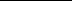 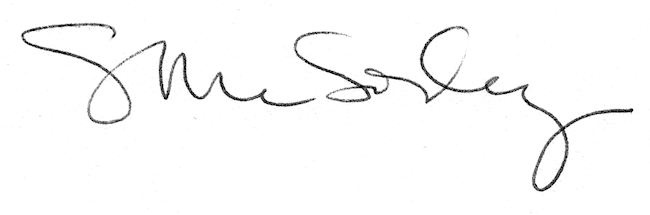 